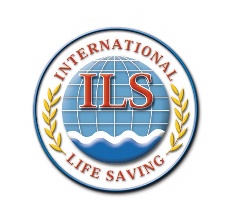 INTERNATIONAL LIFE SAVING FEDERATIONOFFICIAL NOMINATION FORMI have read the Tasks related to the position for which this candidate is being nominated and certify that the candidate has the background, knowledge and skill to carry out the roles and responsibilities of the position. ILS does not fund the travel, accommodation, meal or administrative expenses. Please indicate how these expenses will be supported in order to enable the nominee to fulfil his statutory obligations as specified in the ILS Constitution and Bye Laws.Tick appropriateDate, function in the national federation and signatureILS NOMINATION FORMI AM CANDIDATE FOR THE FOLLOWING FUNCTION(S)GENERALILS President	Tick where appropriateNomination should be mailed to the ILS Headquarters before the deadline of 22 June 2020.ILS Secretary General	Tick where appropriateNomination should be mailed to the ILS Headquarters before the deadline of 22 June 2020.ILS Advisors	Tick where appropriateNomination should be mailed to the ILS Headquarters before the deadline of 22 July 2020.ILS Financial Auditors 	Tick where appropriateNomination should be mailed to the ILS Headquarters before the deadline of 22 July 2020.ILS Athletes CommitteeThe Athletes Committee will comprise a Chair, a Secretary and up to a maximumof 8 Members, who must be athletes or former athletes (no less than 4 years ago).Tick where appropriateNomination should be mailed to the ILS Headquarters before the deadline of 22 July 2020.STATEMENTI have read the Tasks for the position I am being nominated for and believe that I have the background, knowledge and skill to carry out the related roles and responsibilities. I have the time available to undertake the roles that will be assigned to me and commit to active participation in the meetings (conference calls and face to face) and e-mail communications.ILS NOMINATION FORMI AM CANDIDATE FOR THE FOLLOWING FUNCTION(S)Nomination should be mailed to the ILS Headquarters before the deadline of 22 July 2020.Example:Please put a X in the cell of your choice and please add the priority. This means that my first priority is to be Chair of the Commission, if I am not elected Chair, my second priority is to be Secretary of the Commission. COMMISSIONS AND COMMITTEESSTATEMENTI have read the Tasks for the position I am being nominated for and believe that I have the background, knowledge and skill to carry out the related roles and responsibilities. I have the time available to undertake the roles that will be assigned to me and commit to active participation in the meetings (conference calls and face to face) and e-mail communications.CURRICULUM VITAE (MAX 3 PAGES)Please add to the mail a good colour picture in a separate folder. The picture can be in the format you want since we can convert it.NAMEEDUCATIONAL BACKGROUND – STUDY CERTIFICATES AND DIPLOMASPROFESSIONAL CAREER NATIONAL LIFESAVING CAREER INTERNATIONAL LIFESAVING CAREER (FIS-WLS-ILS)NATIONAL AND INTERNATIONAL LIFESAVING CERTIFICATESNATIONAL & INTERNATIONAL SPORTS CAREER (other than lifesaving)HONOURSEXPERTISE THAT CAN BE BROUGHT TO THE ILSPrivacy and Data ProtectionI understand and agree that the information I have provided is necessary for the legitimate interests of the International Life Saving Federation (ILS), ILS-Africa and its management and administration. The collected information is subject to the ILS Privacy Policy available on the ILS website at https://www.ilsf.org/about/policies/ which I have read. I understand that the ILS will not share my personal data with other organisations for any other purpose than that for which the data was collected, including to verify eligibility, to communicate with and to inform about the activities of the organisation and in connection with the administration of its events and that the ILS Privacy Policy sets out my rights, including the right to withdraw my consent, in connection with the use of my personal data.NOMINATING FULL MEMBER FEDERATIONNOMINATING FULL MEMBER FEDERATIONNAMEDATA OF NOMINATED PERSONDATA OF NOMINATED PERSONDATA OF NOMINATED PERSONDATA OF NOMINATED PERSONDATA OF NOMINATED PERSONFAMILY NAMEFIRST NAMEGENDERManWomanDATE OF BIRTHPLACE OF BIRTHNATIONALITYMOBILEE-MAILLANGUAGES SPOKENNational Federation will fund expensesNominee has committed to self-fundingOther, please specifyForename or first nameNAME or FAMILY NAMEILS PresidentILS Secretary GeneralILS Legal AdvisorILS Financial AdvisorILS Financial AuditorsAthletes Commission ChairAthletes Committee SecretaryAthletes Committee MemberForename or first nameNAME or FAMILY NAMECommissionChairSecretaryCommissionX 1X 2Drowning Prevention CommissionThe Drowning Prevention Commission comprises one Chair, one Secretary and 18 Voting Members - total of 20 persons.ChairSecretaryDrowning Prevention CommissionCommittees of the Drowning Prevention CommissionEach Committee will comprise of a Chair, a Secretary and members, who must be experts in the particular areas concerning the committee.ChairSecretaryMemberDrowning Research and Data CommitteeChild Drowning CommitteeSwimming and Water Safety Education CommitteeWater Safety Coordination and Planning CommitteeDrowning Prevention and Disaster Committee Migrant and Refugee Drowning Prevention Committee Drowning Research and Data CommitteeRescue CommissionThe Rescue Commission comprises one Chair, one Secretary and18 Voting Members - total of 20 persons.ChairSecretaryRescue CommissionCommittees of the Rescue CommissionEach Committee will comprise of a Chair, a Secretary and members, who must be experts in the particular areas concerning the committee.ChairSecretaryMemberRescue Operations CommitteeEducation CommitteeMedical CommitteeSport CommissionThe Sport Commission comprises one Chair, one Secretary, the nine Committee Chairs and the nine Committee Secretaries – total of 20 persons.ChairSecretarySport CommissionCommittees of the Sport CommissionEach Committee will comprise of a Chair, a Secretary and a maximum of eight voting Committee members, who must be experts in the particular areas concerning the committee.ChairSecretaryMemberLifesaving Sport Regulations CommitteeLifesaving Sport Equipment CommitteeLifesaving Sport Education CommitteeFuture of Lifesaving Sport CommitteeLifesaving Sport Development CommitteeLifesaving Sport for All CommitteeLifesaving Sport Administration Committee:Multi-Sport Games CommitteeSport Liaison CommitteeBusiness CommissionThe Business Commission comprises one Chair, one Secretary and18 Voting Members – total of 20 persons.ChairSecretaryBusiness CommissionCommittees of the Business CommissionEach Committee will comprise of a Chair, a Secretary and Voting Members, who must be experts in the particular areas concerning the committee.ChairSecretaryMemberRisk Management CommitteePolicy Framework CommitteeMarketing and Revenue Generation CommitteeNAMEForenameGenderFederationPeriodSchool/College/UniversityWhatPeriodCompany/OrganisationFunctionPeriodClub/Branch/NationalFunctionPeriodOrganisation and FunctionDateWhatPeriodOrganisation and FunctionDateWhat